Advanced Engine Performance Diagnosis 7th EditionChapter 22 – Fuel-Injection Components and OperationLesson PlanCHAPTER SUMMARY: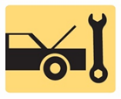 1. Electronic Fuel0Injection Operation and Speed-Density Fuel-Injection Systems2. Mass Airflow Fuel-Injection Systems, Port-Fuel Injection, and Fuel-Pressure Regulator3. Vacuum-Biased Fuel-Pressure Regulator and Electronic Returnless Fuel System4. Mechanical Returnless Fuel System and Demand Delivery System (DDS)5. Central Port Injection, Fuel-Injection Modes of Operation, and Idle Control_____________________________________________________________________________________OBJECTIVES: 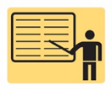 1. List the types of fuel-injection systems and explain their modes of operation.2. Describe how throttle-body injection and port fuel-injection systems work.3. Discuss the function of the fuel-pressure regulator and describe a vacuum-biased fuel-pressure regulator.4. Describe the different types of returnless fuel systems and how they function.5. Describe the purpose and function of a demand delivery system.6. Discuss fuel injectors and fuel-injection modes of operation.7. Explain the operation of the idle control system._____________________________________________________________________________________RESOURCES: (All resources may be found at jameshalderman.com)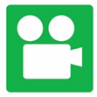 1.  Task Sheet: Modes of Fuel Injection Operation2. Task Sheet: Idle Air Control3. Task Sheet: Air Intake Inspection4. Chapter PowerPoint 5. Crossword and Word Search Puzzles (A8)6. Videos: (A8) Engine Performance7. Animations: (A8) Engine Performance _____________________________________________________________________________________ACTIVITIES: 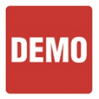 1.  Task Sheet: Modes of Fuel Injection Operation2. Task Sheet: Idle Air Control3. Task Sheet: Air Intake Inspection_____________________________________________________________________________________ASSIGNMENTS: 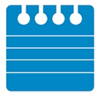 1. Chapter crossword and word search puzzles from the website.2. Complete end of chapter quiz from the textbook. 3. Complete multiple choice and short answer quizzes downloaded from the website._____________________________________________________________________________________CLASS DISCUSSION: 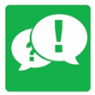 1. Review and group discussion chapter Frequently Asked Questions and Tech Tips sections. 2. Review and group discussion of the five (5) chapter Review Questions._____________________________________________________________________________________NOTES AND EVALUATION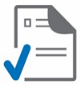 _____________________________________________________________________________________